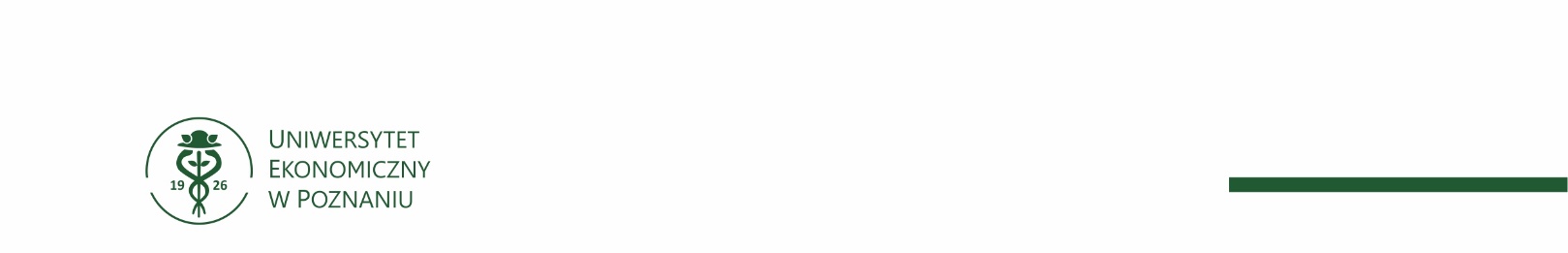                                                            SPECYFIKACJA WARUNKÓW ZAMÓWIENIAUniwersytet Ekonomiczny w PoznaniuAl. Niepodległości 10, 60-875 Poznańzaprasza do złożenia oferty w trybie art. 275 pkt 1 (trybie podstawowym bez negocjacji) o wartości zamówienia nieprzekraczającej progów unijnych o jakich stanowi art. 3 ustawy z 11 września 2019 r. - Prawo zamówień publicznych (tj. Dz. U. z 2023 poz. 1605) – dalej PZP, na USŁUGI  pn.:UBEZPIECZENIE PODRÓŻY SŁUŻBOWYCH, MAJĄTKU I ODPOWIEDZIALNOŚCI CYWILNEJ ORAZ  NASTĘPSTW NIESZCZĘŚLIWYCH WYPADKÓW STUDENTÓW UEPNr postępowania: ZP/028/24......................................ZATWIERDZAMSPIS TREŚCII. Nazwa oraz adres Zamawiającego	2II. Ochrona danych osobowych	3III. Tryb udzielania zamówienia	4IV. Opis przedmiotu zamówienia	5V. Wizja lokalna	5VI. Podwykonawstwo	5VII. Termin wykonania zamówienia	6VIII. Warunki udziału w postępowaniu	6IX. Podstawy wykluczenia z postępowania	7X. Podmiotowe środki dowodowe. Oświadczenia i dokumenty, jakie zobowiązani są dostarczyć Wykonawcy w celu potwierdzenia spełniania warunków udziału w postępowaniu oraz wykazania braku podstaw wykluczenia	7XI. Poleganie na zasobach innych podmiotów	7XII. Informacja dla Wykonawców wspólnie ubiegających się o udzielenie zamówienia	8XIII. Informacje o sposobie porozumiewania się Zamawiającego z Wykonawcami oraz przekazywania oświadczeń lub dokumentów	8XIV. Opis sposobu przygotowania ofert oraz dokumentów wymaganych przez Zamawiającego w SWZ	10XV. Sposób obliczania ceny oferty	12XVI. Wymagania dotyczące wadium	13XVII. Termin związania ofertą	13XVIII. Miejsce i termin składania ofert	13XIX. Otwarcie ofert	14XX. Opis kryteriów oceny ofert wraz z podaniem wag tych kryteriów i sposobu oceny ofert	14XXI. Informacje o formalnościach, jakie powinny być dopełnione po wyborze oferty w celu zawarcia umowy	20XXII. Wymagania dotyczące zabezpieczenia należytego wykonania umowy	21XXIII. Informacje o treści zawieranej umowy oraz możliwości jej zmiany	21XIV. Pouczenie o środkach ochrony prawnej przysługujących Wykonawcy	21XXV. Spis załączników	22I. Nazwa oraz adres ZamawiającegoUNIWERSYTET EKONOMICZNY W POZNANIUAl. Niepodległości 10NIP: 7770005497godziny pracy: 7:30 – 15:30tel. 61 85 69 279 mail: zp@ue.poznan.plUwaga! Zamawiający przypomina, że w toku postępowania zgodnie z art. 61 ust. 2 ustawy PZP komunikacja ustna (w tym telefoniczna) dopuszczalna jest jedynie w toku negocjacji lub dialogu oraz w odniesieniu do informacji, które nie są istotne. Zasady dotyczące sposobu komunikowania się zostały przez Zamawiającego umieszczone w rozdziale XIII pkt 3.II. Ochrona danych osobowychZgodnie z art. 13 ust. 1 i 2 rozporządzenia Parlamentu Europejskiego i Rady (UE) 2016/679 z dnia 27 kwietnia 2016 r. w sprawie ochrony osób fizycznych w związku z przetwarzaniem danych osobowych i w sprawie swobodnego przepływu takich danych oraz uchylenia dyrektywy 95/46/WE (ogólne rozporządzenie o danych) (Dz. U. UE L119 z dnia 4 maja 2016 r., str. 1; zwanym dalej „RODO”) informujemy, że:administratorem Pani/Pana danych osobowych jest Uniwersytet Ekonomiczny w Poznaniu;administrator wyznaczył Inspektora Danych Osobowych, z którym można się kontaktować pod adresem e-mail: rodo@ue.poznan.pl;Pani/Pana dane osobowe przetwarzane będą na podstawie art. 6 ust. 1 lit. c RODO w celu związanym z przedmiotowym postępowaniem o udzielenie zamówienia publicznego, prowadzonym w trybie podstawowym;odbiorcami Pani/Pana danych osobowych będą osoby lub podmioty, którym udostępniona zostanie dokumentacja postępowania w oparciu o art. 74 ustawy PZP;Pani/Pana dane osobowe będą przechowywane, zgodnie z art. 78 ust. 1 PZP przez okres 4 lat od dnia zakończenia postępowania o udzielenie zamówienia, a jeżeli czas trwania umowy przekracza 4 lata, okres przechowywania obejmuje cały czas trwania umowy;obowiązek podania przez Panią/Pana danych osobowych bezpośrednio Pani/Pana dotyczących jest wymogiem ustawowym określonym w przepisach ustawy PZP, związanym z udziałem w postępowaniu o udzielenie zamówienia publicznego;w odniesieniu do Pani/Pana danych osobowych decyzje nie będą podejmowane w sposób zautomatyzowany, stosownie do art. 22 RODO;posiada Pani/Pan:na podstawie art. 15 RODO prawo dostępu do danych osobowych Pani/Pana dotyczących (w przypadku, gdy skorzystanie z tego prawa wymagałoby po stronie administratora niewspółmiernie dużego wysiłku może zostać Pani/Pan zobowiązana do wskazania dodatkowych informacji mających na celu sprecyzowanie żądania, w szczególności podania nazwy lub daty postępowania o udzielenie zamówienia publicznego lub konkursu albo sprecyzowanie nazwy lub daty zakończonego postępowania o udzielenie zamówienia);na podstawie art. 16 RODO prawo do sprostowania Pani/Pana danych osobowych (skorzystanie z prawa do sprostowania nie może skutkować zmianą wyniku postępowania o udzielenie zamówienia publicznego ani zmianą postanowień umowy w zakresie niezgodnym z ustawą PZP oraz nie może naruszać integralności protokołu oraz jego załączników);na podstawie art. 18 RODO prawo żądania od administratora ograniczenia przetwarzania danych osobowych z zastrzeżeniem okresu trwania postępowania o udzielenie zamówienia publicznego lub konkursu oraz przypadków, o których mowa w art. 18 ust. 2 RODO (prawo do ograniczenia przetwarzania nie ma zastosowania w odniesieniu do przechowywania, w celu zapewnienia korzystania ze środków ochrony prawnej lub w celu ochrony praw innej osoby fizycznej lub prawnej, lub z uwagi na ważne względy interesu publicznego Unii Europejskiej lub państwa członkowskiego);prawo do wniesienia skargi do Prezesa Urzędu Ochrony Danych Osobowych, gdy uzna Pani/Pan, że przetwarzanie danych osobowych Pani/Pana dotyczących narusza przepisy RODO;  nie przysługuje Pani/Panu:w związku z art. 17 ust. 3 lit. b, d lub e RODO prawo do usunięcia danych osobowych;prawo do przenoszenia danych osobowych, o którym mowa w art. 20 RODO;na podstawie art. 21 RODO prawo sprzeciwu, wobec przetwarzania danych osobowych, gdyż podstawą prawną przetwarzania Pani/Pana danych osobowych jest art. 6 ust. 1 lit. c RODO; przysługuje Pani/Panu prawo wniesienia skargi do organu nadzorczego na niezgodne z RODO przetwarzanie Pani/Pana danych osobowych przez administratora. Organem właściwym dla przedmiotowej skargi jest Urząd Ochrony Danych Osobowych, ul. Stawki 2, 00-193 Warszawa.III. Tryb udzielania zamówieniaNiniejsze postępowanie prowadzone jest w trybie podstawowym o jakim stanowi art. 275 pkt 1 ustawy PZP oraz niniejszej Specyfikacji Warunków Zamówienia, zwaną dalej „SWZ”. Zamawiający nie przewiduje prowadzenia negocjacji. Szacunkowa wartość przedmiotowego zamówienia nie przekracza progów unijnych o jakich mowa w art. 3 ustawy PZP. Zamawiający nie dopuszcza składania ofert wariantowych.Zamawiający nie przewiduje aukcji elektronicznej.Zamawiający nie przewiduje złożenia oferty w postaci katalogów elektronicznych.Zamawiający nie prowadzi postępowania w celu zawarcia umowy ramowej.Zamawiający nie określa wymagań w zakresie zatrudnienia na podstawie stosunku pracy, o których mowa w art. 95 ustawy PZP.Zamawiający nie określa wymagań związanych z realizacja zamówienia, o których mowa w art. 96 ust. 2 pkt 2 ustawy PZP.Zamawiający nie przewiduje zastrzeżenia możliwości ubiegania się o zamówienie wyłącznie przez wykonawców, o których mowa w art.  94 ustawy PZP.Zamawiający nie przewiduje zwrotu kosztów udziału w postępowaniu.Zamawiający nie przewiduje wniesienia zabezpieczenia należytego wykonania umowy.Zamawiający nie przewiduje udzielania zamówień, o których mowa w art. 214 ust. 1 pkt 7 i 8.Zamówienie zostało podzielone na 3 części. Zamawiający dopuszcza składanie ofert częściowych, tj. na poszczególne części od 1 do 3 i nie ogranicza liczby części zamówienia na które wykonawca może złożyć ofertę. Oferta wykonawcy może obejmować jedną dwie lub wszystkie części zamówienia. Wymagane jest złożenie kompletnej oferty na wszystkie elementy określone w poszczególnych częściach, tzn. oferta nie może dotyczyć tylko niektórych elementów wchodzących w skład danej części zamówienia.Zamawiający zamierza przeznaczyć na realizację zamówienia następujące kwoty: Zadanie I – 40 500 zł brutto, Zadanie II – 288 000 zł brutto, Zadanie III – 74 730 zł brutto. IV. Opis przedmiotu zamówieniaPrzedmiotem zamówienia jest usługa ubezpieczenia interesu Uniwersytetu Ekonomicznego w Poznaniu. Zakres ubezpieczenia obejmuje: ubezpieczenie zagranicznych podróży służbowych; ubezpieczenie majątku i odpowiedzialności cywilnej; ubezpieczenie następstw nieszczęśliwych wypadków studentów. Wszystkie ryzyka ubezpieczeniowe wraz z sumami ubezpieczenia zostały określone w załączniku nr 1 do SWZ.Wykonawca, wykonując usługę, będzie udzielał ochrony ubezpieczeniowej i obejmował ochroną ubezpieczeniową ryzyka wskazane w załącznikach nr 1 tj. w opisie szczegółowym przedmiotu zamówienia (OPZ).W trakcie trwania okresu wykonywania zamówienia Wykonawca wystawia polisy na 12-miesięczne okresy ochrony  ubezpieczeniowej.Ogólne i szczególne warunki ubezpieczenia, którymi posługuje się Wykonawca i które wskazuje w dokumencie potwierdzającym ochronę ubezpieczeniową w zakresie ryzyk określonych w SWZ, mają zastosowanie tylko w kwestiach nieuregulowanych w SWZ i w ofercie; Przez cały okres wykonywania zamówienia Wykonawca gwarantuje niezmienność ogólnych warunków ubezpieczenia, na podstawie których udzielana będzie ochrona ubezpieczeniowa. Wyjątek od tej zasady dopuszczalny będzie w przypadku zmian powszechnie obowiązującego prawa, w szczególności kodeksu cywilnego i ustawy z dnia 22 maja 2003 roku o ubezpieczeniach obowiązkowych, Ubezpieczeniowym Funduszu Gwarancyjnym i Polskim Biurze Ubezpieczeń Komunikacyjnych (t.j. Dz.U. z 2023 roku, poz. 2500), w zakresie, w jakim zmiany te dotyczyć będą postanowień umów ubezpieczenia wskazanych w SWZ.KJF Broker Sp. z o.o. – broker ubezpieczeniowy będzie pośredniczył przy zawarciu umowy, a następnie będzie nadzorował jej realizację przez Wykonawcę.Przedmiot zamówienia został podzielony na trzy Części : Część I - zadanie 1 zamówienia, ubezpieczenie osób delegowanych przez UEP w podróż służbową za granicę,Część II – zadanie 2 zamówienia, Ubezpieczenie mienia i odpowiedzialności cywilnej UEPCzęść III – zadanie 3 zamówienia, Ubezpieczenie NNW studentów.Oznaczenie przedmiotu zamówienia wg. Wspólnego Słownika Zamówień (CPV):- Główny kod CPV 66510000-8– Usługi ubezpieczenioweV. Wizja lokalnaNie dotyczyVI. PodwykonawstwoWykonawca może powierzyć wykonanie części zamówienia podwykonawcy (podwykonawcom) w zakresie jaki wynika z Ustawy o Działalności Ubezpieczeniowej i Reasekuracyjnej w szczególności zgodnie z art. 73 ust. 1 w zw. z art. 3 ust. 1. pkt. 27 tejże Ustawy. Wykonawca może powierzyć wykonanie części zamówienia podwykonawcom. Wykonawca jest zobowiązany wskazać w Formularzu oferty części zamówienia, której wykonanie powierzone zostanie podwykonawcom i podać nazwy firmy podwykonawców, jeśli są już znane. Jeżeli zmiana albo rezygnacja z podwykonawcy dotyczy podmiotu, na którego zasoby wykonawca powoływał się, na zasadach określonych w art. 118 ust. 1 ustawy Pzp, w celu wykazania spełniania warunków udziału w postępowaniu, wykonawca jest obowiązany wykazać zamawiającemu, że proponowany inny podwykonawca lub wykonawca samodzielnie spełnia je w stopniu nie mniejszym niż podwykonawca, na którego zasoby wykonawca powoływał się w trakcie postępowania o udzielenie zamówienia. Wykonawca zobowiązany jest do niezwłocznego informowania o wszelkich zmianach dotyczących podwykonawców, które wystąpią w trakcie wykonywania zamówienia.Zamawiający może, na każdym etapie postępowania uznać, że wykonawca nie posiada wymaganych zdolności, jeżeli posiadanie przez wykonawcę sprzecznych interesów, w szczególności zaangażowanie przez wykonawcę tych zasobów w inne przedsięwzięcia gospodarcze wykonawcy może mieć negatywny wpływ na realizację zamówienia. Powierzenie wykonania części zamówienia podwykonawcom albo dalszym podwykonawcom nie zwalnia wykonawcy z odpowiedzialności za należyte wykonanie przedmiotu zamówienia.VII. Termin wykonania zamówieniaZadanie I, II i III będzie zrealizowane od 01 października 2024 roku do 30 września 2027 roku.VIII. Warunki udziału w postępowaniuO udzielenie zamówienia mogą ubiegać się Wykonawcy, którzy nie podlegają wykluczeniu na zasadach określonych w Rozdziale IX SWZ, oraz spełniają określone przez Zamawiającego warunki udziału w postępowaniu.O udzielenie zamówienia mogą ubiegać się Wykonawcy, którzy spełniają warunki dotyczące:zdolności do występowania w obrocie gospodarczym:Dotyczy wszystkich części.Wykonawca wykaże, że jest wpisany do jednego z rejestrów zawodowych lub handlowych prowadzonych w kraju, w którym mają siedzibę lub miejsce zamieszkania, co w przypadku wykonawców mających siedzibę na terenie Rzeczypospolitej Pospolitej (RP) oznacza, że są wpisani do Krajowego Rejestru Sądowego;.uprawnień do prowadzenia określonej działalności gospodarczej lub zawodowej, o ile wynika to z odrębnych przepisów:Dotyczy wszystkich części zamówienia.Wykonawca wykaże, że posiada odpowiednie zezwolenie, licencję, koncesję lub wpis do rejestru działalności regulowanej, jeżeli ich posiadanie jest niezbędne do świadczenia określonych usług w kraju, w którym wykonawca ma siedzibę lub miejsce zamieszkania, co w przypadku wykonawców mających siedzibę na terenie RP oznacza, że posiadają zezwolenie na prowadzenie działalności ubezpieczeniowej w myśl ustawy z dnia 11 września 2015 roku. o działalności ubezpieczeniowej i reasekuracyjnej (t.j. Dz.U. z 2024 roku,. poz. 8381130) co najmniej w zakresie tożsamym z przedmiotem niniejszego zamówienia;.sytuacji ekonomicznej lub finansowej:nie dotyczyzdolności technicznej lub zawodowej: nie dotyczyWykonawcy wspólnie ubiegający się o udzielenie zamówienia dołączają do oferty oświadczenie, z którego wynika, które usługi wykonają poszczególni wykonawcy w odniesieniu do warunków, które zostały opisane w ust. 2. IX. Podstawy wykluczenia z postępowaniaZ postępowania o udzielenie zamówienia wyklucza się Wykonawców, w stosunku do których zachodzi którakolwiek z okoliczności wskazanych w art. 108 ust. 1 PZP, oraz art. 7 ust. 1 ustawy z dnia 13 kwietnia 2022 r. o szczególnych rozwiązaniach w zakresie przeciwdziałania wspieraniu agresji na Ukrainę oraz służących ochronie bezpieczeństwa narodowego (Dz. U. z 2022 r. poz. 835).Wykluczenie Wykonawcy następuje zgodnie z art. 111 PZP X. Podmiotowe środki dowodowe. Oświadczenia i dokumenty, jakie zobowiązani są dostarczyć Wykonawcy w celu potwierdzenia spełniania warunków udziału w postępowaniu oraz wykazania braku podstaw wykluczenia.Do oferty Wykonawca zobowiązany jest dołączyć aktualne na dzień składania ofert oświadczenie o spełnianiu warunków udziału w postępowaniu oraz o braku podstaw do wykluczenia z postępowania – Załącznik nr 10  do SWZ oraz Załącznik nr 11 do SWZ.Informacje zawarte w oświadczeniu, o którym mowa w pkt 1 stanowią wstępne potwierdzenie, że Wykonawca nie podlega wykluczeniu oraz spełnia warunki udziału w postępowaniu.Zamawiający wzywa Wykonawcę, którego oferta została najwyżej oceniona, do złożenia w wyznaczonym terminie, nie krótszym niż 5 dni od dnia wezwania, podmiotowych środków dowodowych, jeżeli wymagał ich złożenia w ogłoszeniu o zamówieniu lub dokumentach zamówienia, aktualnych na dzień złożenia podmiotowych środków dowodowych.Podmiotowe środki dowodowe wymagane od wykonawcy obejmują:	Odpis lub informacja z Krajowego Rejestru Sądowego lub z Centralnej Ewidencji i Informacji o Działalności Gospodarczej, w zakresie art. 109 ust. 1 pkt 4 ustawy, sporządzonych nie wcześniej niż 3 miesiące przed jej złożeniem, jeżeli odrębne przepisy wymagają wpisu do rejestru lub ewidencji;Dokument potwierdzający posiadanie przez Wykonawcę zezwolenia na prowadzenie działalności ubezpieczeniowej w myśl ustawy z dnia 11 września 2015 r. o działalności ubezpieczeniowej i reasekuracyjnej (t.j. Dz.U. z 2024 roku,. poz. 8381130) co najmniej w zakresie tożsamym z przedmiotem niniejszego zamówienia lub, w przypadku prowadzenia działalności na innej podstawie niż zezwolenie, inny dokument potwierdzający, że Wykonawca uprawniony jest do wykonywania działalności ubezpieczeniowej na terenie Rzeczpospolitej Polskiej w zakresie tożsamym z przedmiotem niniejszego zamówienia.W zakresie nieuregulowanym ustawą PZP lub niniejszą SWZ do oświadczeń i dokumentów składanych przez Wykonawcę w postępowaniu zastosowanie mają w szczególności przepisy rozporządzenia Ministra Rozwoju Pracy i Technologii z dnia 23 grudnia 2020 r. w sprawie podmiotowych środków dowodowych oraz innych dokumentów lub oświadczeń, jakich może żądać Zamawiający od Wykonawcy oraz rozporządzenia Prezesa Rady Ministrów z dnia 30  grudnia 2020 r. w sprawie sposobu sporządzania i przekazywania informacji oraz wymagań technicznych dla dokumentów elektronicznych oraz środków komunikacji elektronicznej w postępowaniu o udzielenie zamówienia publicznego lub konkursie.XI. Poleganie na zasobach innych podmiotówWykonawca może w celu potwierdzenia spełniania warunków udziału polegać na zdolnościach technicznych lub zawodowych podmiotów udostępniających zasoby, niezależnie od charakteru prawnego łączących go z nimi stosunków prawnych.W odniesieniu do warunków dotyczących doświadczenia, Wykonawcy mogą polegać na zdolnościach podmiotów udostępniających zasoby, jeśli podmioty te wykonają świadczenie do realizacji którego te zdolności są wymagane.Wykonawca, który polega na zdolnościach lub sytuacji podmiotów udostępniających zasoby, składa, wraz z ofertą, zobowiązanie podmiotu udostępniającego zasoby do oddania mu do dyspozycji niezbędnych zasobów na potrzeby realizacji danego zamówienia lub inny podmiotowy środek dowodowy potwierdzający, że Wykonawca realizując zamówienie, będzie dysponował niezbędnymi zasobami tych podmiotów. Zamawiający ocenia, czy udostępniane Wykonawcy przez podmioty udostępniające zasoby zdolności techniczne lub zawodowe, pozwalają na wykazanie przez Wykonawcę spełniania warunków udziału w postępowaniu, a także bada, czy nie zachodzą wobec tego podmiotu podstawy wykluczenia, które zostały przewidziane względem Wykonawcy.Jeżeli zdolności techniczne lub zawodowe podmiotu udostępniającego zasoby nie potwierdzają spełniania przez Wykonawcę warunków udziału w postępowaniu lub zachodzą wobec tego podmiotu podstawy wykluczenia, Zamawiający żąda, aby Wykonawca w terminie określonym przez Zamawiającego zastąpił ten podmiot innym podmiotem lub podmiotami albo wykazał, że samodzielnie spełnia warunki udziału w postępowaniu.UWAGA: Wykonawca nie może, po upływie terminu składania ofert, powoływać się na zdolności lub sytuację podmiotów udostępniających zasoby, jeżeli na etapie składania ofert nie polegał on w danym zakresie na zdolnościach lub sytuacji podmiotów udostępniających zasoby.Wykonawca, w przypadku polegania na zdolnościach lub sytuacji podmiotów udostępniających zasoby, przedstawia oświadczenie podmiotu udostępniającego zasoby, potwierdzające brak podstaw wykluczenia tego podmiotu oraz odpowiednio spełnianie warunków udziału w postępowaniu, w zakresie, w jakim Wykonawca powołuje się na jego zasoby, zgodnie z katalogiem dokumentów określonych w Rozdziale X SWZ.XII. Informacja dla Wykonawców wspólnie ubiegających się o udzielenie zamówieniaWykonawcy mogą wspólnie ubiegać się o udzielenie zamówienia. W takim przypadku Wykonawcy ustanawiają pełnomocnika do reprezentowania ich w postępowaniu albo do reprezentowania i zawarcia umowy w sprawie zamówienia publicznego. Pełnomocnictwo winno być załączone do oferty. W przypadku Wykonawców wspólnie ubiegających się o udzielenie zamówienia, oświadczenia, o których mowa w Rozdziale X ust. 1 SWZ, składa każdy z Wykonawców. Oświadczenia te potwierdzają brak podstaw wykluczenia oraz spełnianie warunków udziału w zakresie, w jakim każdy z Wykonawców wykazuje spełnianie warunków udziału w postępowaniu.Wykonawcy wspólnie ubiegający się o udzielenie zamówienia dołączają do oferty oświadczenie, z którego wynika, które prace wykonają poszczególni Wykonawcy.Oświadczenia i dokumenty potwierdzające brak podstaw do wykluczenia z postępowania składa każdy z Wykonawców wspólnie ubiegających się o zamówienie.W przypadku Wykonawców wspólnie ubiegających się o udzielenie zamówienia, warunek dotyczący zdolności technicznej lub zawodowej wskazany w pkt. VIII musi spełniać co najmniej jeden z członków Konsorcjum.XIII. Informacje o sposobie porozumiewania się Zamawiającego z Wykonawcami oraz przekazywania oświadczeń lub dokumentówPostępowanie jest prowadzone w języku polskim.Z zastrzeżeniem wyjątków o których mowa w SWZ komunikacja między zamawiającym 
a wykonawcami odbywa się przy użyciu platformy zakupowej (dalej zwanej „Platformą”) pod adresem: https://platformazakupowa.pl/pn/uepDokumenty elektroniczne, oświadczenia lub elektroniczne kopie dokumentów lub oświadczeń, o których mowa w niniejszej SWZ, składane są przez wykonawcę wyłącznie za pośrednictwem platformy zakupowej: https://platformazakupowa.pl/pn/uep.Zamawiający informuje, że adres e-mail: zp@ue.poznan.pl wskazany w ogłoszeniu o zamówieniu, służy jedynie do przesyłania ogłoszeń przez zamawiającego i otrzymywania informacji zwrotnej z Biuletynu Zamówień Publicznych. Nie jest to adres do komunikacji między zamawiającym a wykonawcami. Osobą uprawnioną do kontaktowania się z wykonawcami jest p. Paweł LembiczZamawiający nie udziela żadnych ustnych i telefonicznych informacji, wyjaśnień czy odpowiedzi na kierowane do zamawiającego zapytania oraz wątpliwości dotyczące treści SWZ.Celem skomunikowania się z zamawiającym (z wyłączeniem złożenia oferty, przedmiotowych środków dowodowych lub oświadczeń składanych razem z ofertą) wykonawca korzysta 
z przycisku „wyślij wiadomość do zamawiającego” na platformie zakupowej.Za datę przekazania (wpływu) oświadczeń, wniosków, zawiadomień oraz informacji przyjmuje się datę ich przesłania za pośrednictwem platformy poprzez kliknięcie przycisku „wyślij wiadomość do zamawiającego” i pojawieniu się komunikatu, że wiadomość została wysłana 
do zamawiającego. Zamawiający będzie przekazywał wykonawcom informacje w formie elektronicznej 
za pośrednictwem https://platformazakupowa.pl. Informacje dotyczące odpowiedzi na pytania, zmiany specyfikacji warunków zamówienia, zmiany terminu składania i otwarcia ofert zamawiający będzie zamieszczał na platformie w sekcji “Komunikaty”. Korespondencja, której zgodnie z obowiązującymi przepisami adresatem jest konkretny wykonawca, będzie przekazywana w formie elektronicznej za pośrednictwem https://platformazakupowa.pl do konkretnego wykonawcy na adres e-mail podany przez wykonawcę w Formularzu oferty.Sposób sporządzenia dokumentów elektronicznych, oświadczeń lub elektronicznych kopii dokumentów lub oświadczeń musi być zgodny z wymaganiami określonymi w Rozporządzeniu Prezesa Rady Ministrów z dnia 30 grudnia 2020 r. w sprawie sposobu sporządzania i przekazywania informacji oraz wymagań technicznych dla dokumentów elektronicznych oraz środków komunikacji elektronicznej w postępowaniu o udzielenie zamówienia publicznego lub konkursie.Zamawiający, zgodnie Rozporządzeniem Prezesa Rady Ministrów z dnia 30 grudnia 2020r. 
w sprawie sposobu sporządzania i przekazywania informacji oraz wymagań technicznych dla dokumentów elektronicznych oraz środków komunikacji elektronicznej w postępowaniu 
o udzielenie zamówienia publicznego lub konkursie, określa niezbędne wymagania sprzętowo
 - aplikacyjne umożliwiające pracę na https://platformazakupowa.pl/pn/uep, tj.:stały dostęp do sieci Internet o gwarantowanej przepustowości nie mniejszej niż 512 kb/s;komputer klasy PC lub MAC o następującej konfiguracji: pamięć min. 2 GB Ram, procesor Intel IV 2 GHZ lub jego nowsza wersja, jeden z systemów operacyjnych - MS Windows 7, 
Mac Os x 10 4, Linux, lub ich nowsze wersje;przeglądarka internetowa EDGE, Chrome lub FireFox w najnowszej dostępnej wersji;włączona obsługa JavaScript;łącze internetowe o przepustowości co najmniej 256 kbit/s;zainstalowany program Adobe Acrobat Reader lub inny obsługujący format plików .pdf;platformazakupowa.pl działa według standardu przyjętego w komunikacji sieciowej 
- kodowanie UTF8;platformazakupowa.pl jest zoptymalizowana dla minimalnej rozdzielczości ekranu 1024x768 pikseli;akceptująca pliki typu „cookies”;oznaczenie czasu odbioru danych przez platformazakupowa.pl stanowi datę oraz dokładny czas (hh:mm:ss) generowany wg. czasu lokalnego serwera synchronizowanego z zegarem Głównego Urzędu Miar.Wykonawca, przystępując do niniejszego postępowania o udzielenie zamówienia publicznego:a)	akceptuje warunki korzystania z platformazakupowa.pl określone w Regulaminie zamieszczonym na stronie internetowej pod adresem: https://platformazakupowa.pl/strona/1-regulamin zakładce „Regulamin" oraz uznaje go za wiążący;b)	zapoznał i stosuje się do Instrukcji składania ofert/wniosków dostępnej pod adresem: https://drive.google.com/file/d/1Kd1DttbBeiNWt4q4slS4t76lZVKPbkyD/view. Zamawiający nie ponosi odpowiedzialności za złożenie oferty w sposób niezgodny z Instrukcją korzystania z platformazakupowa.pl, w szczególności za sytuację, gdy Zamawiający zapozna się z treścią oferty przed upływem terminu składania ofert (np. złożenie oferty w zakładce „Wyślij wiadomość do Zamawiającego”). Taka oferta zostanie uznana przez Zamawiającego za ofertę handlową i nie będzie brana pod uwagę w przedmiotowym postępowaniu ponieważ nie został spełniony obowiązek narzucony w art. 221 Ustawy Prawo Zamówień Publicznych.Zamawiający informuje, że instrukcje korzystania z platformazakupowa.pl dotyczące 
w szczególności logowania, składania wniosków o wyjaśnienie treści SWZ, składania ofert oraz innych czynności podejmowanych w niniejszym postępowaniu przy użyciu platformazakupowa.pl znajdują się w zakładce „Instrukcje dla Wykonawców" na stronie internetowej pod adresem: https://platformazakupowa.pl/strona/45-instrukcje.XIV. Opis sposobu przygotowania ofert oraz dokumentów wymaganych przez Zamawiającego w SWZOferta, wniosek oraz przedmiotowe środki dowodowe (jeżeli były wymagane) składane elektronicznie muszą zostać podpisane elektronicznym kwalifikowanym podpisem lub podpisem zaufanym lub podpisem osobistym. W procesie składania oferty, wniosku w tym przedmiotowych środków dowodowych na platformie, kwalifikowany podpis elektroniczny lub podpis zaufany lub podpis osobisty Wykonawca składa bezpośrednio na dokumencie, który następnie przesyła do systemu.Poświadczenia za zgodność z oryginałem dokonuje odpowiednio Wykonawca, podmiot, na którego zdolnościach lub sytuacji polega Wykonawca, Wykonawcy wspólnie ubiegający się o udzielenie zamówienia publicznego albo Podwykonawca, w zakresie dokumentów, które każdego z nich dotyczą. Poprzez oryginał należy rozumieć dokument podpisany kwalifikowanym podpisem elektronicznym lub podpisem zaufanym lub podpisem osobistym przez osobę upoważnioną. Poświadczenie za zgodność z oryginałem następuje w formie elektronicznej podpisane kwalifikowanym podpisem elektronicznym lub podpisem zaufanym lub podpisem osobistym przez osobę upoważnioną.Oferta powinna być:sporządzona na podstawie załączników niniejszej SWZ w języku polskim,złożona przy użyciu środków komunikacji elektronicznej tzn. za pośrednictwem platformazakupowa.pl,podpisana kwalifikowanym podpisem elektronicznym lub podpisem zaufanym lub podpisem osobistym przez osobę/osoby upoważnioną/upoważnione.Podpisy kwalifikowane wykorzystywane przez Wykonawców do podpisywania wszelkich plików muszą spełniać “Rozporządzenie Parlamentu Europejskiego i Rady w sprawie identyfikacji elektronicznej i usług zaufania w odniesieniu do transakcji elektronicznych na rynku wewnętrznym (eIDAS) (UE) nr 910/2014 - od 1 lipca 2016 roku”.W przypadku wykorzystania formatu podpisu XAdES zewnętrzny. Zamawiający wymaga dołączenia odpowiedniej ilości plików tj. podpisywanych plików z danymi oraz plików XAdES.Zgodnie z art. 18 ust. 3 ustawy Pzp, nie ujawnia się informacji stanowiących tajemnicę przedsiębiorstwa, w rozumieniu przepisów ustawy z dnia 16 kwietnia 1993 r. o zwalczaniu nieuczciwej konkurencji (tekst jednolity Dz. U. z 2022 r. poz. 1233), jeżeli wykonawca, wraz z przekazaniem takich informacji, zastrzegł, że nie mogą być one udostępniane oraz wykazał, że zastrzeżone informacje stanowią tajemnicę przedsiębiorstwa. Wykonawca nie może zastrzec informacji, o których mowa w art. 222 ust. 5 ustawy Pzp.Na platformie w formularzu składania oferty znajduje się miejsce wyznaczone do dołączenia części oferty stanowiącej tajemnicę przedsiębiorstwa.Przez tajemnicę przedsiębiorstwa rozumie się informacje techniczne, technologiczne, organizacyjne przedsiębiorstwa lub inne informacje posiadające wartość gospodarczą, które jako całość lub w szczególnym zestawieniu i zbiorze ich elementów nie są powszechnie znane osobom zwykle zajmującym się tym rodzajem informacji albo nie są łatwo dostępne dla takich osób, o ile uprawniony do korzystania z informacji lub rozporządzania nimi podjął, przy zachowaniu należytej staranności, działania w celu utrzymania ich w poufności. Zamawiający nie ujawni informacji stanowiących tajemnicę przedsiębiorstwa w rozumieniu przepisów o zwalczaniu nieuczciwej konkurencji, jeżeli wykonawca, nie później niż w terminie składania odpowiednio oferty albo innych dokumentów (jeżeli tych dokumentów dotyczy tajemnica przedsiębiorstwa), zastrzegł, że nie mogą być one udostępniane oraz wykazał, iż zastrzeżone informacje zawierają tajemnicę przedsiębiorstwa.Wykonawca, za pośrednictwem platformazakupowa.pl może przed upływem terminu do składania ofert zmienić lub wycofać ofertę. Sposób dokonywania zmiany lub wycofania oferty zamieszczono w instrukcji zamieszczonej na stronie internetowej pod adresem:https://platformazakupowa.pl/strona/45-instrukcjeKażdy z Wykonawców może złożyć tylko jedną ofertę. Złożenie większej liczby ofert lub oferty zawierającej propozycje wariantowe spowoduje odrzucenie oferty.Ceny oferty muszą zawierać wszystkie koszty, jakie musi ponieść Wykonawca, aby zrealizować zamówienie z najwyższą starannością oraz ewentualne rabaty.Dokumenty i oświadczenia składane przez Wykonawcę powinny być w języku polskim, chyba że w SWZ dopuszczono inaczej. W przypadku  załączenia dokumentów sporządzonych winnym języku niż dopuszczony, Wykonawca zobowiązany jest załączyć tłumaczenie na język polski.Zgodnie z definicją dokumentu elektronicznego z art. 3 ustęp 2 Ustawy o informatyzacji działalności podmiotów realizujących zadania publiczne, opatrzenie pliku kwalifikowanym podpisem elektronicznym, zaufanym lub osobistym jest jednoznaczne z podpisaniem oryginału dokumentu, z wyjątkiem kopii poświadczonych odpowiednio przez innego Wykonawcę ubiegającego się wspólnie z nim o udzielenie zamówienia, przez podmiot, na którego zdolnościach lub sytuacji polega Wykonawca, albo przez Podwykonawcę.Maksymalny rozmiar jednego pliku przesyłanego za pośrednictwem dedykowanych formularzy do: złożenia, zmiany, wycofania oferty wynosi 150 MB natomiast przy komunikacji wielkość pliku to maksymalnie 500 MB.Formaty plików wykorzystywanych przez Wykonawców powinny być zgodne z Załącznikiem nr 2 do “Rozporządzenia Rady Ministrów w sprawie Krajowych Ram Interoperacyjności, minimalnych wymagań dla rejestrów publicznych i wymiany informacji w postaci elektronicznej oraz minimalnych wymagań dla systemów teleinformatycznych”, zwanego dalej Rozporządzeniem KRI.Zamawiający rekomenduje wykorzystanie formatów: .pdf .doc .docx .xls .xlsx .jpg (.jpeg) ze szczególnym wskazaniem na .pdfW celu ewentualnej kompresji danych Zamawiający rekomenduje wykorzystanie jednego z formatów:.zip .7ZWśród formatów powszechnych, a niewystępujących w Rozporządzeniu KRI występują: .rar .gif .bmp .numbers .pages. Dokumenty złożone w takich plikach zostaną uznane za złożone nieskutecznie.Zamawiający zwraca uwagę na ograniczenia wielkości plików podpisywanych profilem zaufanym, który wynosi maksymalnie 10MB oraz na ograniczenie wielkości plików podpisywanych w aplikacji eDoApp służącej do składania podpisu osobistego, który wynosi maksymalnie 5MB.W przypadku stosowania przez Wykonawcę kwalifikowanego podpisu elektronicznego:Ze względu na niskie ryzyko naruszenia integralności pliku oraz łatwiejszą weryfikację podpisu Zamawiający zaleca, w miarę możliwości, przekonwertowanie plików składających się na ofertę do formatu pdf i opatrzenie ich podpisem kwalifikowanym w formacie PAdES. Pliki w innych formatach niż PDF zaleca się opatrzyć podpisem w formacie XAdES o typie zewnętrznym. Wykonawca powinien pamiętać, aby plik z podpisem przekazywać łącznie z dokumentem podpisywanym.Zamawiający rekomenduje wykorzystanie podpisu z kwalifikowanym znacznikiem czasu.Zamawiający zaleca, aby w przypadku podpisywania pliku przez kilka osób, stosować podpisy tego samego rodzaju. Podpisywanie różnymi rodzajami podpisów np. osobistym i kwalifikowanym może doprowadzić do problemów w weryfikacji plików. Zamawiający zaleca, aby Wykonawca z odpowiednim wyprzedzeniem przetestował możliwość prawidłowego wykorzystania wybranej metody podpisania plików oferty.Osobą składającą ofertę powinna być osoba kontaktowa podawana w dokumentacji.Ofertę należy przygotować z należytą starannością dla podmiotu ubiegającego się o udzielenie zamówienia publicznego i zachowaniem odpowiedniego odstępu czasu do zakończenia przyjmowania ofert/wniosków. Sugerujemy złożenie oferty na 24 godziny przed terminem składania ofert/wniosków. Jeśli Wykonawca pakuje dokumenty np. w plik w formacie zip, zaleca się wcześniejsze podpisanie każdego ze skompresowanych plików. Zamawiający zaleca aby nie wprowadzać jakichkolwiek zmian w plikach po podpisaniu ich podpisem kwalifikowanym. Może to skutkować naruszeniem integralności plików, co równoważne będzie z koniecznością odrzucenia oferty.25.	DOKUMENTY STANOWIACE OFERTĘ , KTÓRE NALEŻY ZŁOŻYĆ: Formularz ofertowy - (według wzoru stanowiącego załącznik nr 8 do SWZ)Zastrzeżenie tajemnicy przedsiębiorstwa (jeśli dotyczy) – w sytuacji gdy oferta lub inne dokumenty składane w toku postępowania będą zawierały tajemnicę przedsiębiorstwa, wykonawca, wraz z przekazaniem takich informacji, zastrzega, że nie mogą być one udostępniane oraz wykazuje, że zastrzeżone informacje stanowią tajemnicę przedsiębiorstwa w rozumieniu przepisów ustawy z 16 kwietnia 1993 r. o zwalczaniu nieuczciwej konkurencji.Do oferty Wykonawca zobowiązany jest dołączyć aktualne na dzień składania ofert oświadczenie o spełnianiu warunków udziału w postępowaniu oraz o braku podstaw do wykluczenia z postępowania – zgodnie z Załącznikiem nr 10 oraz 11  do SWZXV. Sposób obliczania ceny ofertyWykonawca podaje cenę za realizację przedmiotu zamówienia zgodnie ze wzorem Formularza Ofertowego, stanowiącego Załącznik nr 8 do SWZ. Cena ofertowa brutto musi uwzględniać wszystkie koszty związane z realizacją przedmiotu zamówienia zgodnie z opisem przedmiotu zamówienia oraz istotnymi postanowieniami umowy określonymi w niniejszej SWZ. Cena podana na Formularzu Ofertowym jest ceną ostateczną, niepodlegającą negocjacji i wyczerpującą wszelkie należności Wykonawcy wobec Zamawiającego związane z realizacją przedmiotu zamówienia.Cena oferty powinna być wyrażona w złotych polskich (PLN) z dokładnością do dwóch miejsc po przecinku.Zamawiający nie przewiduje rozliczeń w walucie obcej.Wyliczona cena oferty brutto będzie służyć do porównania złożonych ofert i do rozliczenia w trakcie realizacji zamówienia.Jeżeli została złożona oferta, której wybór prowadziłby do powstania u zamawiającego obowiązku podatkowego zgodnie z ustawą z dnia 11 marca 2004 roku. o podatku od towarów i usług (t.j. Dz. U. z 2024 roku,. poz. 361), dla celów zastosowania kryterium ceny lub kosztu Zamawiający dolicza do przedstawionej w tej ofercie ceny kwotę podatku od towarów i usług, którą miałby obowiązek rozliczyć. W ofercie, o której mowa w ust. 1, Wykonawca ma obowiązek:1)	poinformowania Zamawiającego, że wybór jego oferty będzie prowadził do powstania u Zamawiającego obowiązku podatkowego;2)	wskazania nazwy (rodzaju) towaru lub usługi, których dostawa lub świadczenie będą prowadziły do powstania obowiązku podatkowego;3)	wskazania wartości towaru lub usługi objętego obowiązkiem podatkowym Zamawiającego, bez kwoty podatku;4)	wskazania stawki podatku od towarów i usług, która zgodnie z wiedzą Wykonawcy, będzie miała zastosowanie.Wzór Formularza Ofertowego został opracowany przy założeniu, iż wybór oferty nie będzie prowadzić do powstania u Zamawiającego obowiązku podatkowego w zakresie podatku VAT. W przypadku, gdy Wykonawca zobowiązany jest złożyć oświadczenie o powstaniu u Zamawiającego obowiązku podatkowego, to winien odpowiednio zmodyfikować treść formularza.  XVI. Wymagania dotyczące wadiumZamawiający nie wymaga w niniejszym postępowaniu.XVII. Termin związania ofertąWykonawca będzie związany ofertą przez okres 30 dni  Bieg terminu związania ofertą rozpoczyna się wraz z upływem terminu składania ofert.W przypadku, gdy wybór najkorzystniejszej oferty nie nastąpi przed upływem terminu związania ofertą wskazanego w ust. 1, Zamawiający przed upływem terminu związania ofertą zwraca się jednokrotnie do Wykonawców o wyrażenie zgody na przedłużenie tego terminu o wskazywany przez niego okres, nie dłuższy niż 30 dni. Przedłużenie terminu związania ofertą wymaga złożenia przez Wykonawcę pisemnego oświadczenia o wyrażeniu zgody na przedłużenie terminu związania ofertą.Odmowa wyrażenia zgody na przedłużenie terminu związania ofertą nie powoduje utraty wadium.XVIII. Miejsce i termin składania ofertOfertę wraz z wymaganymi dokumentami należy umieścić na platformazakupowa.pl pod adresem: https://platformazakupowa.pl/pn/uep w myśl Ustawy PZP na stronie internetowej prowadzonego postępowania do dnia 21.08. 2024 r. do godziny 9:00. Do oferty należy dołączyć wszystkie wymagane w SWZ dokumenty.Po wypełnieniu Formularza składania oferty lub wniosku i dołączenia wszystkich wymaganych załączników należy kliknąć przycisk „Przejdź do podsumowania”.Oferta lub wniosek składana elektronicznie musi zostać podpisana elektronicznym podpisem kwalifikowanym, podpisem zaufanym lub podpisem osobistym. W procesie składania oferty za pośrednictwem platformazakupowa.pl, Wykonawca powinien złożyć podpis bezpośrednio na dokumentach przesłanych za pośrednictwem platformazakupowa.pl. Zalecamy stosowanie podpisu na każdym załączonym pliku osobno, w szczególności wskazanych w art. 63 ust 1 oraz ust.2 Pzp, gdzie zaznaczono, iż oferty, wnioski o dopuszczenie do udziału w postępowaniu oraz oświadczenie, o którym mowa w art. 125 ust.1 sporządza się, pod rygorem nieważności, w postaci lub formie elektronicznej i opatruje się odpowiednio w odniesieniu do wartości postępowania kwalifikowanym podpisem elektronicznym, podpisem zaufanym lub podpisem osobistym.Za datę złożenia oferty przyjmuje się datę jej przekazania w systemie (platformie) w drugim kroku składania oferty poprzez kliknięcie przycisku “Złóż ofertę” i wyświetlenie się komunikatu, że oferta została zaszyfrowana i złożona.Szczegółowa instrukcja dla Wykonawców dotycząca złożenia, zmiany i wycofania oferty znajduje się na stronie internetowej pod adresem: https://platformazakupowa.pl/strona/45-instrukcjeXIX. Otwarcie ofertOtwarcie ofert nastąpi 5 minut po upływie terminu składania ofert. Otwarcie ofert jest niejawne.Otwarcie ofert nastąpi przy użyciu systemu teleinformatycznego. W przypadku awarii tego systemu, która powoduje brak możliwości otwarcia ofert w terminie określonym przez Zamawiającego, otwarcie ofert następuje niezwłocznie po usunięciu awarii.Zamawiający poinformuje o ewentualnej zmianie terminu otwarcia ofert na stronie internetowej prowadzonego postępowania.Zamawiający, niezwłocznie po otwarciu ofert, udostępni na stronie internetowej prowadzonego postępowania informacje o:1)	nazwach albo imionach i nazwiskach oraz siedzibach lub miejscach prowadzonej działalności gospodarczej albo miejscach zamieszkania Wykonawców, których oferty zostały otwarte;2)	cenach lub kosztach zawartych w ofertach.Informacja zostanie opublikowana na stronie postępowania na platformazakupowa.pl w sekcji ,,Komunikaty”.Uwaga! Zgodnie z Ustawą PZP Zamawiający nie ma obowiązku przeprowadzania jawnej sesji otwarcia ofert w sposób jawny z udziałem Wykonawców lub transmitowania sesji otwarcia za pośrednictwem elektronicznych narzędzi do przekazu wideo on-line a ma jedynie takie uprawnienie.XX. Opis kryteriów oceny ofert wraz z podaniem wag tych kryteriów i sposobu oceny ofert Części (Zadania) oceniane będą oddzielnie.Przy wyborze najkorzystniejszej oferty w ramach części (Zadań) I, II i III Zamawiający będzie się kierował następującymi kryteriami oceny ofert:2.1. Część I - Zadanie I zamówienia – ubezpieczenie podróży służbowych dla osób delegowanych przez UEP	1) Wagi kryteriumCena za zamówienie podstawowe  – waga kryterium 80 pkt;Fakultatywne warunki ubezpieczenia – waga kryterium 20 pkt. Maksymalna liczba punktów do zdobycia w każdym kryterium jest równa wadze punktowej danego kryterium.Zasady oceny ofert w poszczególnych kryteriach:cena - punkty za kryterium „Cena oferty” zostaną przyznane według wzoru:Cena oferty – wykonawca musi podać cenę przedmiotu zamówienia w złotych polskich. Podstawą przyznania punktów w kryterium „cena” będzie cena ofertowa brutto podana przez Wykonawcę w Formularzu Ofertowym.Ocena punktowa badanej części oferty w kryterium „cena” (oznaczona jako OoC), wyliczona według wzoru:gdzie:	• OoC - ocena punktowa badanej oferty w kryterium „cena” po zaokrągleniu do dwóch miejsc po przecinku• Cmin – najniższa cena oferty z badanych ofert • Co – cena badanej ofertyfakultatywne warunki ubezpieczenia – punkty za kryterium „Fakultatywne warunki ubezpieczenia” zostaną przyznane według wzoru:PF =   F1 + F2 + F3 + F4 + F5 + F6 + F7 + F8 + F9 + F10 + F11 gdzie:PF - ilość punktów przyznana ocenianej ofercie w ramach kryterium „fakultatywne  warunki ubezpieczenia”F1, F2, F3, F4, F5, F6, F7, F8, F9, F10, F11 - punkty za poszczególne fakultatywne warunki ubezpieczenia przyznane zgodnie z poniższą tabelą:Brak przyznania klauzuli fakultatywnej 0 pkt. Zamówienie zostanie udzielone temu wykonawcy, którego oferta uzyska największą ilość punktów obliczoną wg poniższego wzoru:gdzie:	Oo – całkowita ocena punktowa badanej oferty, po zaokrągleniu do dwóch miejsc po przecinkuOoC – ocena punktowa badanej oferty w kryterium „cena oferty”PF – ocena punktowa badanej oferty w kryterium „fakultatywne warunki ubezpieczenia”2.2. Zadanie II zamówienia – ubezpieczenie majątku i odpowiedzialności cywilnej UEPWagi kryteriuma)	Cena za zamówienie podstawowe  – waga kryterium 80 PKT;b)	Fakultatywne warunki ubezpieczenia – waga kryterium 20 PKT.Maksymalna liczba punktów do zdobycia w każdym kryterium jest równa wadze punktowej danego kryterium.Zasady oceny ofert w poszczególnych kryteriach:cena - punkty za kryterium „Cena oferty” zostaną przyznane według wzoru:Cena oferty – wykonawca musi podać cenę przedmiotu zamówienia w złotych polskich. Podstawą przyznania punktów w kryterium „cena” będzie cena ofertowa brutto podana przez Wykonawcę w Formularzu Ofertowym.Ocena punktowa badanej części oferty w kryterium „cena” (oznaczona jako OoC), wyliczona według wzoru:gdzie:	• OoC - ocena punktowa badanej oferty w kryterium „cena” po zaokrągleniu do dwóch miejsc po przecinku• Cmin – najniższa cena oferty z badanych ofert • Co – cena badanej ofertyfakultatywne warunki ubezpieczenia – punkty za kryterium „dodatkowe warunki ubezpieczenia” zostaną przyznane według wzoru:PF =   (F1 + F2 + F3 + F4 + F5 + F6 + F7 + F8 + F9 + F10 + F11) gdzie:PF - ilość punktów przyznana ocenianej ofercie w ramach kryterium „fakultatywne warunki ubezpieczenia”F1, F2, F3, F4, F5, F6, F7, F8, F9, F10, F11 - punkty za poszczególne fakultatywne warunki ubezpieczenia przyznane zgodnie z poniższą tabelą:Brak przyznania klauzuli fakultatywnej 0 pkt.Zamówienie zostanie udzielone temu wykonawcy, którego oferta uzyska największą ilość punktów obliczoną wg poniższego wzoru:gdzie:	Oo – całkowita ocena punktowa badanej oferty, po zaokrągleniu do dwóch miejsc po przecinkuOoC – ocena punktowa badanej oferty w kryterium „cena oferty”PF – ocena punktowa badanej oferty w kryterium „fakultatywne warunki ubezpieczenia”2.3. Zadanie III zamówienia – ubezpieczenie nnw studentów UEPWagi kryteriumCena za zamówienie podstawowe  – waga kryterium 60 PKT;Suma ubezpieczenia przypadająca na jednego ubezpieczonego – waga kryterium 30 pktFakultatywne warunki ubezpieczenia – waga kryterium 10 PKT.Maksymalna liczba punktów do zdobycia w każdym kryterium jest równa wadze punktowej danego kryterium.Zasady oceny ofert w poszczególnych kryteriach:cena - punkty za kryterium „Cena oferty” zostaną przyznane według wzoru:Cena oferty – wykonawca musi podać cenę przedmiotu zamówienia w złotych polskich. Podstawą przyznania punktów w kryterium „cena” będzie cena ofertowa brutto podana przez Wykonawcę w Formularzu Ofertowym.Ocena punktowa badanej części oferty w kryterium „cena” (oznaczona jako OoC), wyliczona według wzoru:gdzie:	• OoC - ocena punktowa badanej oferty w kryterium „cena” po zaokrągleniu do dwóch miejsc po przecinku• Cmin – najniższa cena oferty z badanych ofert • Co – cena badanej ofertyW formularzu ofertowym dla części III należy podać cenę dla każdego pakiet(wartiant) ubezpieczenia. Zamawiający zastrzega, że cena za pakiet I nie może być wyższa niż 70 zł, cena za pakiet II niż 100zł oraz cena za pakiet III niż 150  zł W przypadku nie podania wartości liczbowych choćby w jednym pakiecie albo podanie ceny wyższej niż wskazana spowoduje, że oferta zostanie odrzucona jako niezgodna z warunkami zamówienia.Suma ubezpieczenia przypadająca na jednego ubezpieczonego  - punkty za kryterium „suma ubezpieczenia przypadająca na jednego ubezpieczonego” zostaną przyznane według wzoru:gdzie:Pos - ilość punktów przyznana ocenianej ofercie w ramach kryterium „Suma ubezpieczenia przypadająca na jednego ubezpieczonego”• Ps - ocena punktowa badanej oferty w kryterium „Suma ubezpieczenia przypadająca na jednego ubezpieczonego  ” po zaokrągleniu do dwóch miejsc po przecinku• Pmax – najwyższa suma ubezpieczenia przypadająca na jednego ubezpieczonego oferty z badanych ofert W formularzu ofertowym dla części III należy podać sumę ubezpieczenia dla każdego pakiet (wariant) ubezpieczenia. Zamawiający zastrzega, że suma ubezpieczenia w pakiecie I nie może być niższa niż 45 000 zł, suma ubezpieczenia w pakiecie II nie może być niższa niż 65 000 zł oraz suma ubezpieczenia  pakiecie III nie może być niższa niż 85 000  zł W przypadku nie podania wartości liczbowych choćby w jednym pakiecie albo podanie sumy ubezpieczeni niższej niż wskazana spowoduje, że oferta zostanie odrzucona jako niezgodna z warunkami zamówienia.fakultatywne warunki ubezpieczenia – punkty za kryterium „fakultatywne warunki ubezpieczenia” zostaną przyznane według wzoru:PF =   F1 + F2 + F3 + F4 + F5 + F6 + F7 + F8gdzie:PF - ilość punktów przyznana ocenianej ofercie w ramach kryterium „fakultatywne warunki ubezpieczenia”F1, F2, F3, F4, F5, F6, F7, F8, - punkty za poszczególne fakultatywne warunki ubezpieczenia przyznane zgodnie z poniższą tabelą:Brak przyznania klauzuli fakultatywnej 0 pkt.Zamówienie zostanie udzielone temu wykonawcy, którego oferta uzyska największą ilość punktów obliczoną wg poniższego wzoru:gdzie:	Oo – całkowita ocena punktowa badanej oferty, po zaokrągleniu do dwóch miejsc po przecinkuOoC – ocena punktowa badanej oferty w kryterium „cena oferty”PS -  - ocena punktowa badanej oferty w kryterium „fakultatywne warunki ubezpieczeniaPF – ocena punktowa badanej oferty w kryterium „fakultatywne warunki ubezpieczenia”Punktacja przyznawana ofertom w poszczególnych kryteriach oceny ofert będzie liczona z dokładnością do dwóch miejsc po przecinku, zgodnie z zasadami arytmetyki.W toku badania i oceny ofert Zamawiający może żądać od Wykonawcy wyjaśnień dotyczących treści złożonej oferty, w tym zaoferowanej ceny.Zamawiający udzieli zamówienia Wykonawcy, którego oferta zostanie uznana za najkorzystniejszą.XXI. Informacje o formalnościach, jakie powinny być dopełnione po wyborze oferty w celu zawarcia umowyZamawiający zawiera umowę w sprawie zamówienia publicznego w terminie nie krótszym niż 5 dni od dnia przesłania zawiadomienia o wyborze najkorzystniejszej oferty.Zamawiający może zawrzeć umowę w sprawie zamówienia publicznego przed upływem terminu, o którym mowa w ust. 1, jeżeli w postępowaniu o udzielenie zamówienia prowadzonym w trybie podstawowym złożono tylko jedną ofertę.Wykonawca, którego oferta zostanie uznana za najkorzystniejszą, będzie zobowiązany przed podpisaniem umowy do wniesienia zabezpieczenia należytego wykonania umowy (jeżeli jego wniesienie było wymagane) w wysokości i formie określonej w Rozdziale XXII SWZ.W przypadku wyboru oferty złożonej przez Wykonawców wspólnie ubiegających się o udzielenie zamówienia Zamawiający zastrzega sobie prawo żądania przed zawarciem umowy w sprawie zamówienia publicznego umowy regulującej współpracę tych Wykonawców.Wykonawca będzie zobowiązany do podpisania umowy w miejscu i terminie wskazanym przez Zamawiającego.XXII. Wymagania dotyczące zabezpieczenia należytego wykonania umowyZamawiający nie wymaga wniesienia zabezpieczenia należytego wykonania umowy.XXIII. Informacje o treści zawieranej umowy oraz możliwości jej zmiany Wybrany Wykonawca jest zobowiązany do zawarcia umowy w sprawie zamówienia publicznego na warunkach określonych w projektowanych postanowieniach Umowy, stanowiącym Załącznik nr 11 do SWZ.Przed podpisanie umowy Wykonawca będzie zobowiązany do przedłożenia :Zakres świadczenia Wykonawcy wynikający z umowy jest tożsamy z jego zobowiązaniem zawartym w ofercie.Zamawiający przewiduje możliwość zmiany zawartej umowy w stosunku do treści wybranej oferty w zakresie uregulowanym w art. 454-455 PZP oraz wskazanym w projekcie Umowy.Zmiana umowy wymaga dla swej ważności zachowania formy pisemnej pod rygorem nieważności.XIV. Pouczenie o środkach ochrony prawnej przysługujących WykonawcyŚrodki ochrony prawnej określone w niniejszym dziale przysługują Wykonawcy, uczestnikowi konkursu oraz innemu podmiotowi, jeżeli ma lub miał interes w uzyskaniu zamówienia lub nagrody w konkursie oraz poniósł lub może ponieść szkodę w wyniku naruszenia przez Zamawiającego przepisów ustawy PZP Środki ochrony prawnej wobec ogłoszenia wszczynającego postępowanie o udzielenie zamówienia lub ogłoszenia o konkursie oraz dokumentów zamówienia przysługują również organizacjom wpisanym na listę, o której mowa w art. 469 pkt 15 PZP oraz Rzecznikowi Małych i Średnich Przedsiębiorców.Odwołanie przysługuje na:1)	niezgodną z przepisami ustawy czynność Zamawiającego, podjętą w postępowaniu o udzielenie zamówienia, w tym na projektowane postanowienie umowy;2)	zaniechanie czynności w postępowaniu o udzielenie zamówienia do której Zamawiający był obowiązany na podstawie ustawy;Odwołanie wnosi się do Prezesa Izby. Odwołujący przekazuje kopię odwołania Zamawiającemu przed upływem terminu do wniesienia odwołania w taki sposób, aby mógł on zapoznać się z jego treścią przed upływem tego terminu.Odwołanie wobec treści ogłoszenia lub treści SWZ wnosi się w terminie 5 dni od dnia zamieszczenia ogłoszenia w Biuletynie Zamówień Publicznych lub treści SWZ na stronie internetowej.Odwołanie wnosi się w terminie:1)	5 dni od dnia przekazania informacji o czynności Zamawiającego stanowiącej podstawę jego wniesienia, jeżeli informacja została przekazana przy użyciu środków komunikacji elektronicznej,2)	10 dni od dnia przekazania informacji o czynności Zamawiającego stanowiącej podstawę jego wniesienia, jeżeli informacja została przekazana w sposób inny niż określony w pkt 1).Odwołanie w przypadkach innych niż określone w pkt 5 i 6 wnosi się w terminie 5 dni od dnia, w którym powzięto lub przy zachowaniu należytej staranności można było powziąć wiadomość o okolicznościach stanowiących podstawę jego wniesieniaNa orzeczenie Izby oraz postanowienie Prezesa Izby, o którym mowa w art. 519 ust. 1 ustawy PZP, stronom oraz uczestnikom postępowania odwoławczego przysługuje skarga do sądu.W postępowaniu toczącym się wskutek wniesienia skargi stosuje się odpowiednio przepisy ustawy z dnia 17 listopada 1964 r. - Kodeks postępowania cywilnego o apelacji, jeżeli przepisy niniejszego rozdziału nie stanowią inaczej.Skargę wnosi się do Sądu Okręgowego w Warszawie - sądu zamówień publicznych, zwanego dalej "sądem zamówień publicznych".Skargę wnosi się za pośrednictwem Prezesa Izby, w terminie 14 dni od dnia doręczenia orzeczenia Izby lub postanowienia Prezesa Izby, o którym mowa w art. 519 ust. 1 ustawy PZP, przesyłając jednocześnie jej odpis przeciwnikowi skargi. Złożenie skargi w placówce pocztowej operatora wyznaczonego w rozumieniu ustawy z dnia 23 listopada 2012 r. - Prawo pocztowe jest równoznaczne z jej wniesieniem.Prezes Izby przekazuje skargę wraz z aktami postępowania odwoławczego do sądu zamówień publicznych w terminie 7 dni od dnia jej otrzymania.XXV. Spis załącznikówZałącznik nr 1 - Opis Przedmiotu Zamówienia (OPZ).Załącznik nr 2 – Kwestionariusze obiektów Załącznik nr 3 – Wykaz lokalizacji i wartości mienia.Załącznik nr 4 – Wykaz eksponatów.Załącznik nr 5 – Zestawienie szkód ew. zaświadczenie z przebiegu ubezpieczenia kosztów leczenia.Załącznik nr 6 – Zestawienie szkód ew. zaświadczenie z przebiegu ubezpieczenia majątku i odpowiedzialności cywilnej.Załącznik nr 7 – Zestawienie szkód ew. zaświadczenie z przebiegu ubezpieczenia NNW studentów.Załącznik nr 8 – Formularz Ofertowy – Zadanie I,II,III.Załącznik nr 9a,9b,9c – Projekty umowy – Zadanie I-9a,Zadanie II-9b,Zadanie III -9c .Załącznik nr 10 – Oświadczenie o spełnianiu warunków udziału w postępowaniu oraz o braku podstaw do wykluczenia z postępowania.Załącznik nr 11 - Oświadczenie o niepodleganiu wykluczeniu  z art. 7 ust. 1 ustawy z dnia 13 kwietnia 2022 r. o szczególnych rozwiązaniach w zakresie przeciwdziałania wspieraniu agresji na Ukrainę oraz służących ochronie bezpieczeństwa narodowego (Dz. U. z 2022 r. poz. 835) Nazwa i opis klauzuli dodatkowejPunktyDla Zadania I - Ubezpieczenie zagranicznych podróży służbowych osób delegowanych przez UEPDla Zadania I - Ubezpieczenie zagranicznych podróży służbowych osób delegowanych przez UEPF1 – pomoc prawna w razie wypadku samochodowego1F2 – zaliczka na poczet kaucji po wypadku samochodowym1F3 – bezskładkowe zwiększenie sumy ubezpieczenia kosztów leczenia do 500.000,00 PLN5F4  – koszt podróży osoby zastępującej Ubezpieczonego1F5 – włączenie w zakres ubezpieczenia chorób tropikalnych1F6 – włączenie w zakres ubezpieczenia szkód powstałych na terenie, na którym prowadzone są działania wojenne, stan wojenny, wewnętrzne zamieszki, strajki bądź rozruchy1F7 – koszty leczenia związane z ciążą. Limit odpowiedzialności 500 euro na ubezpieczonego1F8 – rozszerzenie ubezpieczenia nnw o ryzyko zawału serca, udaru i wylewu krwi do mózgu2F9 – w ubezpieczeniu bagażu podróżnego - zwiększenie do 300 euro sumy ubezpieczenia w ryzyku opóźnienia bagażu2F10 – w ubezpieczeniu bagażu podróżnego – włączenie do ochrony szkód powstałych wskutek uszkodzenia i zniszczenia pojemników bagażowych ( np. waliz i kufrów)3F11 – klauzula anulowania noclegu oraz biletu 2Nazwa i opis klauzuli dodatkowejPunktyDla Zadania II - Ubezpieczenie majątku i odpowiedzialności cywilnej UEPDla Zadania II - Ubezpieczenie majątku i odpowiedzialności cywilnej UEPF1 – Ubezpieczenie od wszystkich ryzyk – bezskładkowe podniesienie, do kwoty 20 000 000  PLN, limitu klauzuli aktów terroryzmu4F2  – Ubezpieczenie majątku od wszystkich ryzyk – brak franszyzy redukcyjnej 1F3 – Ubezpieczenie majątku od wszystkich ryzyk – klauzula zwiększonych kosztów działalności 1F4 – Ubezpieczenie majątku od wszystkich ryzyk - klauzula stałych kosztów działalności1F5 – Ubezpieczenie majątku od wszystkich ryzyk – klauzula zniesienia zasady proporcji2F6 – Ubezpieczenie majątku od wszystkich ryzyk rozszerzenie od kradzieży z włamaniem i rabunku – brak franszyzy redukcyjnej1F7 - Ubezpieczenie odpowiedzialności cywilnej –zwiększenie limitu odpowiedzialności  w zakresie  czystych strat finansowych do kwoty 1 mln. zł.2F8 - Ubezpieczenie odpowiedzialności cywilnej – zakres terytorialny cały świat (rozszerzenie ubezpieczenia  teren USA i Kanady).1F9 - Ubezpieczenie sprzętu elektronicznego od wszystkich ryzyk – brak udziału własnego1F10 - Ubezpieczenie sprzętu elektronicznego od wszystkich ryzyk – klauzula ubezpieczenia urządzeń w pomieszczeniach klimatyzowanych2F11- Klauzula udzielenia funduszu prewencyjnego4Nazwa i opis zakresu fakultatywnegoPunktyDla Zadania III - Ubezpieczenie następstw nieszczęśliwych wypadków studentów UEPDla Zadania III - Ubezpieczenie następstw nieszczęśliwych wypadków studentów UEPF1 – klauzula świadczeń jednorazowych1F2 – klauzula sepsy1F3 – klauzula pogryzień1F4  – klauzula zwiększenia kosztów leczenia do 30%2F5 – klauzula koszt podróży członka rodziny w celu odwiedzin1F6 – ubezpieczenie bagażu od utraty i zniszczenia w czasie podróży do kwoty 3 000 zł.1F7 – odpowiedzialność cywilna w życiu prywatnym – suma gwarancyjna 20 000 zł.1,5F8 – zwrot kosztów dostosowania mieszkania lub domu mieszkalnego osoby niepełnosprawnej poniesionych na skutek nieszczęśliwego wypadku do kwoty 10 000 zł.	1,5